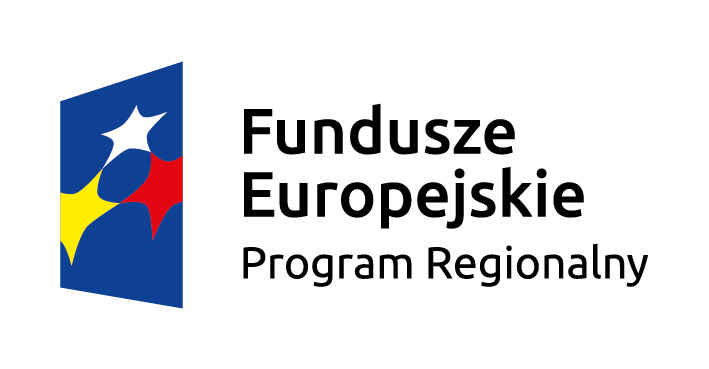 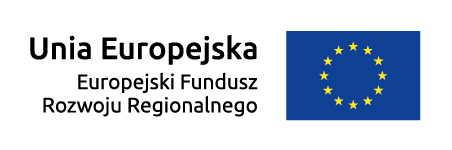 „Zagospodarowanie brzegu jeziora Narie w Kretowinach     poprzez budowę ogólnodostępnej infrastruktury turystyczno –rekreacyjnej”Celem projektu jest poprawa atrakcyjności turystycznej półwyspu Kretowiny poprzez budowę ogólnodostępnego mola głównego.Beneficjent: Gmina Morąg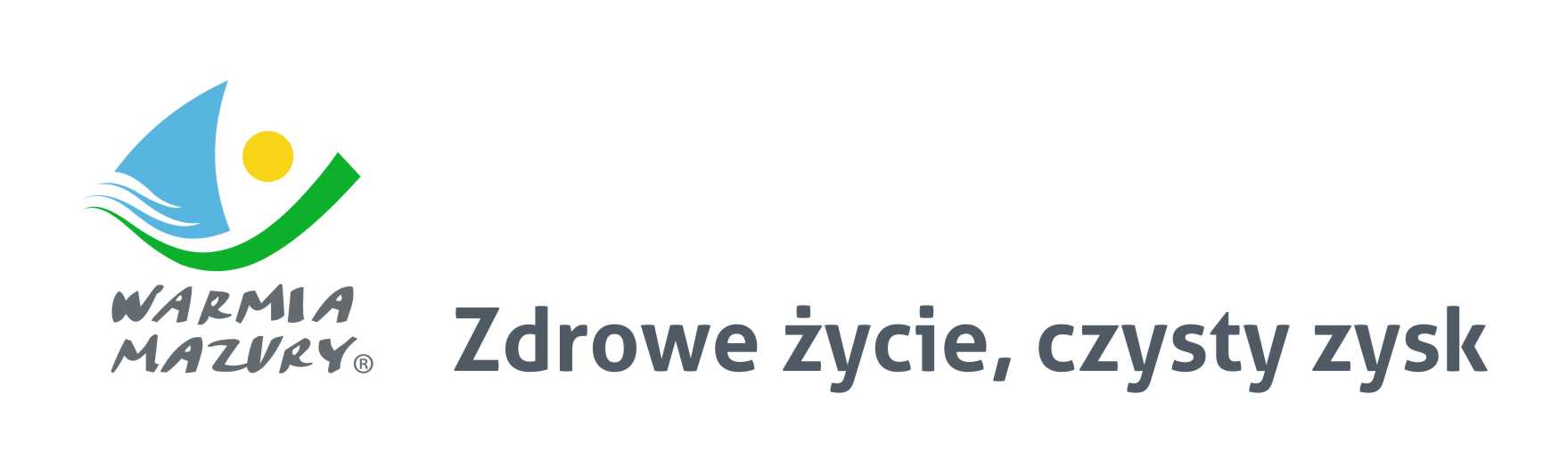 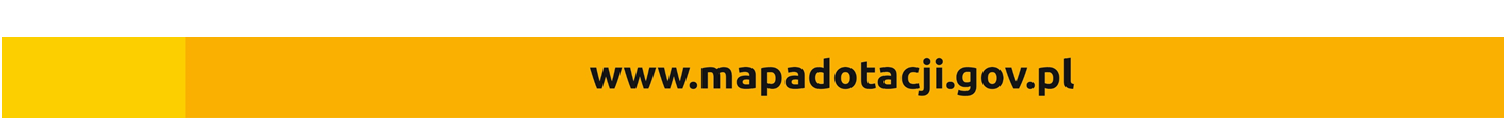 